KEMENTERIAN AGAMA REPUBLIK INDONESIA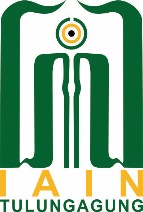 UNIVERSITAS ISLAM NEGERISAYYID ALI RAHMATULLAH TULUNGAGUNGFAKULTAS SYARIAH DAN ILMU HUKUMJalan Mayor Sujadi Timur Nomor 46 Tulungagung - Jawa Timur  66221Telepon (0355) 321513, 321656 Faximile (0355) 321656Website : https://fasih.uinsatu.ac.id E-mail: fasih.uinsatu@gmail.comBERITA ACARA UJIAN KOMPREHENSIF Pada hari ini __________ tanggal ______ bulan __________ 2022 bertempat di Fakultas Syariah dan Ilmu Hukum Universitas Islam Negeri Sayyid Ali Rahmatullah Tulungagung telah dilaksanakan Ujian Komprehensif Semester Ganjil Tahun Akademik 2022/2023 sebagai berikut:1.  Nama	:	_____________________________________________________2.  NIM	:	_____________________________________________________3.  Progam Studi	:	_____________________________________________________Tim Penguji:a.n DekanWakil Dekan IDr. Kutbuddin Aibak, S.Ag.,M.H.I							NIP. 19770724 200312 1 006Catatan :Berita acara ini setelah semua tanda tangan selesai, berita acara wajib dikumpulkan ke bagian akademik Fakultas (Format kertas F4);NoNama Dosen PengujiTanda Tangan